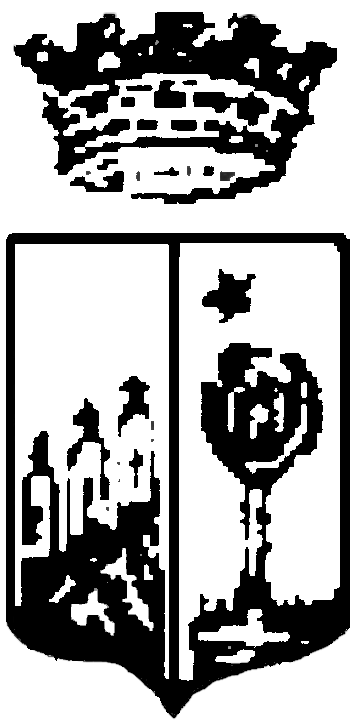 CITTA’  DI  TRICASEProvincia di LecceAVVISO ALLA CITTADINANZAOggetto:  DISPOSIZIONI IN MATERIA DI CONTENIMENTO E GESTIONE DELLA                      EMERGENZA EPIDEMIOLOGICA DA COVID - 19: ACCESSO LIMITATO                       AGLI UFFICI COMUNALI.IL SINDACO
Visti i recenti provvedimenti adottati dal Governo e/o dalla Regione Puglia per fronteggiare l'emergenza epidemiologica di COVID - 19;Ritenuto necessario adottare un provvedimento di carattere locale che, in esecuzione  dei provvedimenti di cui sopra, consenta il rispetto delle prescrizioni ivi contenute all'interno degli uffici comunali;Rilevato infatti di poter evitare la diffusione del virus e contenere i contagi all'interno del territoriocomunale attraverso l'adozione di misure di contenimento, tra cui la regolazione degli accessi agliuffici comunali;Considerato di dover provvedere in merito;DISPONEl'accesso del pubblico in tutti gli uffici comunali a partire dalla data odierna e sino alla data del 24 Novembre 2020, salvo proroga, è consentito solo in caso di effettiva e stringente necessità, previo appuntamento concordato telefonicamente.L’utenza potrà contattare gli uffici comunali preposti al soddisfacimento delle proprie esigenze ai contatti  telefonici di seguito elencati:In seguito a specifica richiesta avanzata con le modalità di cui sopra, il personale addetto all'ufficio - ritenuta effettivamente sussistente la necessità e la urgenza espressa - fisserà uno specifico appuntamento nell'arco di tempo strettamente necessario al soddisfacimento della esigenza in questione.           	Con l'occasione si ricorda che gli uffici comunali riceveranno le telefonate nel seguente 	orario:Dal lunedì al venerdì: dalle ore 09:00 alle ore 12:00Sono comunque garantiti i servizi pubblici essenziali: Polizia Locale e Servizio di Stato 	Civile per denunce di morte e autorizzazioni al trasporto salme.Nel caso di frequentazione dei locali comunali per la ipotesi di cui all'ultimo paragrafo del punto precedente, gli utenti per accedere agli uffici devono essere muniti di DPI (mascherine), devono igienizzare le mani con l’apposito gel a disposizione all’ingresso e attendere il proprio turno nelle aree interne e/o esterne all'ufficio d'interesse all'uopo predisposte, mantenendo la distanza minima di sicurezza di un metro disponendosi in fila ed evitando raggruppamenti; la medesima distanza deve essere anche garantita durante il colloquio con i dipendenti comunali interessati;L'osservanza del presente provvedimento da parte dei dipendenti comunali e della utenza, auspicando nella collaborazione di tutti per la buona riuscita delle presenti misure contenitive;La diffusione del presente provvedimento attraverso la pubblicazione all'albo pretorio on line dell'Ente e sul sito istituzionale dello stesso.Tricase, 31 Ottobre 2020                                                                             IL SINDACOF.to Antonio DE DONNO INDIRIZZO PEC ISTITUZIONALE DELL'ENTE VALEVOLE PER TUTTI GLI UFFICI PER LE COMUNICAZIONI UFFICIALI:protocollo.comune.tricase@pec.rupar.puglia.it NUMERO DI TELEFONO DEL CENTRALINO DELL'ENTE:0833/777111UFFICIO COMUNALECONTATTO TELEFONICOProtocollo0833/777226Servizi Demografici0833/777225 - 205Ufficio Segreteria0833/777227Ufficio Ragioneria -Economato0833/777213Tributi0833/777228Attività Produttive0833/777234Lavori Pubblici 0833/777360Urbanistica0833/777326Ambiente0833/777302Servizi Sociali0833/777224Assistente Sociale0833/777223